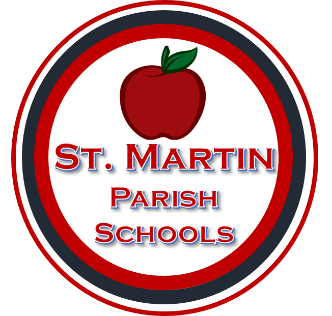 St. Martin Parish School BoardSpecial Services Department625 Corporate Blvd.Breaux Bridge, LA  70517(337) 332-3388 (phone)          (337) 332- 6628 (fax)         Date:       ______________________________         Student:   ______________________________         D. O. B:    ______________________________         School:     ______________________________         Teacher:   ______________________________At every annual IEP meeting, we are asking each parent of a student in Special Services to respond to the following question regarding your child. If you have any questions, please contact:___________________________________ at _____________________ ext. ______ Please check your preference:I would like for the school to MAIL IEP’s and progress reviews.  My current mailing address is :                       ____________________________________________                       ____________________________________________                       ____________________________________________I agree that the teacher can GIVE the IEP information to my child and he/she can be responsible for bringing it home to me.            _____________________________________________________              Parent Signature                                                     Date